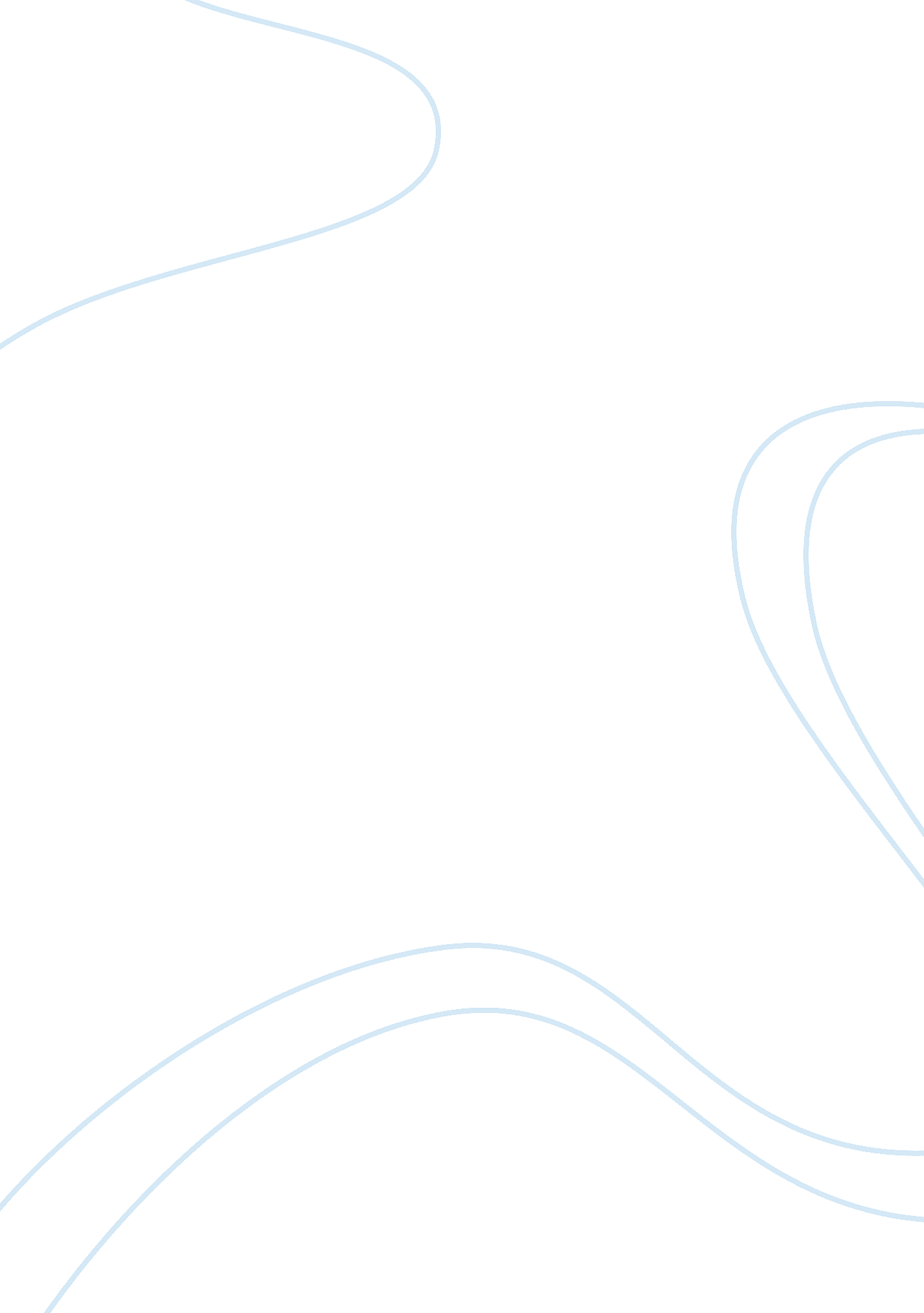 Single parent effect's child behaviorFamily, Mother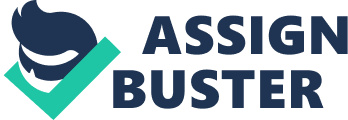 The article “ The Effects of a Single Parent Home on a Child’s Behavior" by Marnie Kunz. Single parents are defined as those who raise children without the help of the other biological parent in the home. Single parent families are determined by the sex of the primary care responsible for the children the majority of the time, and they can either be mother only are father only families. According to this article and the U. S Census Beau single parent families are on the rise. This article states “ The effects of a single-parent home on a child's behavior can be far-reaching and include many areas of life, from academic achievement to social habits". Single parent homes are more than likely run by a mother than a father. When ran by a mother, is usually working one or more jobs and long hours to support her and her kids. This results in, the children barely see their mother. Education is a concern however little time is available. Quality time is a thought but never an option. They believe when a child has normal contact with the absent parent there is more support and they tend to do better in school. Being in a single parent family can also have emotional effects on the full time providing parent. According to the U. S Census Bureau, about 6 out of 10 children who live with only their mother are living near or below the poverty line. Living in poverty can have a major effect on the child from low self esteem, increased anger, frustration and increased risk for violent behavior. The child may take their anger to school by bullying or fighting and just getting in various other troubles. Effects vary from child to child, however, and the individual parenting style of the single parent is also a big influence on the child's development. There are some positive effects of being a single parent on children. Some of the positive effects are children that are raised by single parents are more responsible. This may be a result of children in a single home having to take many of the responsibilities of the absent parent. According to a study at Cornell University, positive single parenting did not show any negative impact on the social and educational development of the 12- and 13-year-olds participating in the study. Children that are raised by single mother often know how to treat all people, both young and old. The children that are raised by their single parent often have a bond with the present parent that is unbreakable since they were always there with them. In this article it concludes having positive and negative effects on a child behavior. Being raised by a single parent does not have as much benefits as both parents together. 